Приложение к ООПмуниципальное автономное общеобразовательное учреждениегорода Новосибирска «Лицей № 185»Рабочая программа по учебному курсуВведение в информатикуКлассы: 2-4Октябрьский районРабочая программа 2-4 классыУровень начального общего образованияПояснительная запискаРабочая программа курса «Введение в информатику» (далее Рабочая программа) разработана в соответствии Федеральному государственному образовательному стандарту начального общего образования, программе воспитания, планируемым результатам основной образовательной программы начального общего образования МАОУ Лицей №185.Целью данного курса является формирование общих представлений школьников об информационной картине мира, об информации и информационных процессах как элементах реальной действительности.Задачи:Развитие общеучебных, коммуникативных умений и элементов информационной культуры;формирование умения описывать объекты реальной действительности, т. е. представлять информацию о них различными способами (в виде чисел, текста, рисунка, таблицы);формирование начальных навыков использования компьютерной техники исовременныхинформационныхтехнологийдлярешенияучебныхипрактических задач;формирование нетерпимости и умения противостоять действиям и влияниям, представляющим угрозу жизни, здоровью, безопасности личности и общества в пределах своих возможностей.Содержание курса строится на основе трех основных идей:Элементарного изложения содержания школьной информатики на уровне формирования предварительных понятий и представлений о компьютере.Разделение в представлении школьника реальной и виртуальной действительности, если под виртуальной действительностью понимать, например, понятия, мышление и компьютерные модели.Формирование и развитие умения целенаправленно и осознанно представлять (кодировать) информацию в виде текста, рисунка, таблицы, схемы, двоичного кода и т. д., т.е. описывать объекты реальной и виртуальной действительности в различных видах и формах на различных носителях информации.Данный курс призван обеспечить пропедевтические знания учащихся, т.е. дать представления о сущности информации и информационных процессов, развить логическое мышление, являющееся необходимой частью научного взгляда на мир, познакомить учащихся с современными информационными технологиями. Учащиеся приобретают начальные знания и умения работы на современных профессиональных ПК и программных средствах. Приобретение информационной культуры обеспечивается изучением и работой с текстовым и графическим редактором, электронными таблицами. Программой предполагается проведение практических работ, направленных на отработку отдельных технологических приемов. Текущий контроль усвоения учебного материала осуществляется путем устного и письменного опроса. Изучение каждого раздела курса заканчивается проведением контрольной работы в письменной форме.Результаты обучения представлены в Требованиях к уровню подготовки и содержат три компонента: знать/понимать – перечень необходимых дляусвоения каждым учащимся знаний; уметь – владение конкретными умениями и навыками; выделена также группа умений, которыми ученик может пользоваться во внеучебной деятельности – использовать приобретенные знания и умения в практической деятельности и повседневной жизни.Место курса в учебном планеВ целях обеспечения индивидуальных потребностей обучающихся учебный план предусматривает время на учебные занятия предметной области«Математика и информатика» части, формируемой участниками образовательных отношений – «Введение в информатику» (по 1часу в неделю). 34 часа во 2-3 классах, 17 часов в 4 классах, определенных календарным учебным графиком.Результаты освоения курса.Личностные,		метапредметные	и	предметные	результаты		освоения программы	основной	образовательной	программы	по	предмету«Информатика»:В соответствии с Федеральным государственным образовательным стандартом сформированность универсальных учебных действий у обучающихся на уровне начального общего образования должна быть определена на этапе завершения обучения в начальной школе. Выпускник получит возможность научиться:Внутренняя позиция школьника на основе положительного отношения к школе;Принятие образа «хорошего ученика»;самостоятельность и личная ответственность за свои поступки, установка на здоровый образ жизни;экологическая культура: ценностное отношение к природному миру, готовность следовать нормам природоохранного, нерасточительного, здоровьесберегающего поведения;гражданская идентичность в форме осознания «Я» как гражданина России, чувства сопричастности и гордости за свою Родину, народ и историю;осознание ответственности человека за общее благополучие;осознание своей этнической принадлежности;гуманистическое сознание;социальная компетентность как готовность к решению моральных дилемм, устойчивое следование в поведении социальным нормам;начальные навыки адаптации в динамично изменяющемся мире;мотивация учебной деятельности (социальная, учебно-познавательная и внешняя);самооценка на основе критериев успешности учебной деятельности;целостный, социально ориентированный взгляд на мир в единстве и разнообразии природы, народов, культур и религий;эмпатия как понимание чувств других людей и сопереживанием;уважительное отношение к иному мнению, истории и культуре других народов;навыки сотрудничества в разных ситуациях, умение не создавать конфликтов и находить выходы из спорных ситуаций;эстетические потребности, ценности и чувства;этические	чувства,	прежде	всего	доброжелательность	и	эмоционально-нравственная отзывчивость;гуманистические	и	демократические	ценности	многонационального российского общества.Метапредметные результаты освоения программы по предмету «Введение в информатику»Раздел «Регулятивные универсальные учебные действия»:формулировать и удерживать учебную задачу;преобразовывать практическую задачу в познавательную;ставить новые учебные задачи в сотрудничестве с учителем;применять установленные правила в планировании способа решения;выбирать действия в соответствии с поставленной задачей и условиями её реализации;определять последовательность промежуточных целей и соответствующих им действий с учетом конечного результата;составлять план и последовательность действий;адекватно	использовать	речь	для	планирования	и	регуляции	своей деятельности;выполнять	учебные	действия	в	материализованной,	гипермедийной, громкоречевой и умственной формах;использовать речь для регуляции своего действия;предвосхищать результата;предвидеть уровня усвоения знаний, его временных характеристик;предвидетьвозможностиполученияконкретногорезультатаприрешениизадачи;сличатьспособдействияиегорезультатсзаданнымэталономсцельюобнаруженияотклоненийи отличий от эталона;использовать установленные правила в контроле способа решения;различать способ и результат действия;осуществлять итоговый и пошаговый контроль по результату;осуществлять констатирующий и прогнозирующий контроль по результату и по способу действия;вносить необходимые дополнения и изменения в план и способ действия в случае расхождения эталона, реального действия и его результата;вносить необходимые коррективы в действие после его завершения на основе его оценки и учёта сделанных ошибок;адекватно воспринимать предложения учителей, товарищей, родителей и других людей по исправлению допущенных ошибок;выделять и формулировать то, что уже усвоено и, что еще нужно усвоить, определять качество и уровня усвоения;устанавливать соответствие полученного результата поставленной цели;соотносить правильность выбора, планирования, выполнения и результата действия с требованиями конкретной задачи;активизация сил и энергии, к волевому усилию в ситуации мотивационного конфликта;концентрация	воли	для	преодоления	интеллектуальных	затруднений	и физических препятствий;стабилизация эмоционального состояния для решения различных задач.Раздел «Познавательные универсальные учебные действия»:самостоятельно выделять и формулировать познавательную цель;использовать общие приёмы решения задач;ориентироваться в разнообразии способов решения задач;выбирать наиболее эффективные способы решения задач;рефлексия способов и условий действий;контролировать и оценивать процесс и результат деятельности;ставить и формулировать проблемы;самостоятельно создавать алгоритмы деятельности при решении проблем различного характера;осознанно и произвольно строить сообщения в устной и письменной форме, в том числе творческого и исследовательского характера;моделировать, т.е. выделять и обобщенно фиксировать группы существенных признаков объектов с целью решения конкретных задач;поискивыделениенеобходимойинформацииизразличныхисточниковвразных формах (текст, рисунок, таблица, диаграмма, схема);сбор информации и обработка информации;оценка информации (критическая оценка, оценка достоверности);подведение под понятие на основе распознавания объектов, выделения существенных признаков;анализ;синтез;сравнение;сериация;классификация по заданным критериям;установление аналогий;установление причинно-следственных связей;построение рассуждения;обобщение.Раздел «Коммуникативные универсальные учебные действия»:проявлять активность во взаимодействии для решения коммуникативных и познавательных задач;ставить вопросы;обращаться за помощью;формулировать свои затруднения;предлагать помощь и сотрудничество;определять цели, функции участников, способы взаимодействия;договариваться	о	распределении	функций	и	ролей	в	совместной деятельности;задавать вопросы, необходимые для организации собственной деятельности и сотрудничества с партнёром;формулировать собственное мнение и позицию;задавать вопросы;строить понятные для партнёра высказывания;строить монологичное высказывание;вести устный и письменный диалог в соответствии с грамматическими и синтаксическими нормами родного языка;слушать собеседника;определять общую цель и пути ее достижения;осуществлять взаимный контроль,адекватно оценивать собственное поведение и поведение окружающих,оказывать в сотрудничестве взаимопомощь;аргументировать свою позицию и координировать её с позициями партнёров в сотрудничестве при выработке общего решения в совместной деятельности,координировать и принимать различные позиции во взаимодействии.Содержание рабочей программы 2-3 классы (17часов)4 классы (8 часов)Виды информации, человек и компьютерЧеловек и информация. Какая бывает информация. Источники информации. Приёмники информации. Компьютер как инструмент. Повторение. Срезовая работа (тестирование).Кодирование информации.Носители информации. Кодирование информации. Письменные источники информации. Языки людей и языки программирования. Повторение. Срезовая работа (тестирование).Информация и данные.Текстовые данные. Графические данные. Числовая информация. Десятичное кодирование. Двоичное кодирование. Числовые данные. Повторение. Срезовая работа (тестирование).Документ и способы его создания.Документ и его создание. Электронный документ и файл. Поиск документа. Создание текстового документа. Создание графического документа.Работа со словарём (как повторение). Итоговая контрольная работаТематическое планирование 2классТематическое планирование 3классТематическое планирование 4классУчебно-дидактическое и методическое обеспечениеМатериально-техническое обеспечениеИнформационно-коммуникационные средства№темыСодержание курсаКол-во часов1Человек и информация. Техника безопасности на уроках информации.12Источники и приемники информации. Носители информации13Сбор информации. Представление информации. Срезовая работа за I четверть14Кодирование информации. Декодирование информации15Хранение информации. Обработка информации16Объект. Имя объекта. Свойства объекта. Срезовая работа за II четверть17Элементный состав объекта. Действия объекта. Отношения между объектами18Контрольная работа "Объект и его характеристика"19Информационный объект и смысл Документ как информационный объект.110Электронный документ и файл111Текст и текстовый редактор.Срезовая работа за III четверть112Изображение и графический редактор113Схема и карта114Число и программный калькулятор115Таблица и электронные таблицы116Таблица и электронные таблицы117Итоговая контрольная работа "Информационный объект и компьютер"1№ темыСодержание курсаКол-вочасов1Человек и информация. Техника безопасности на уроках информации.12Источники и приемники информации. Искусственные и естественные иcточники информации/13Носители информации14Сбор информации. Представление информации. Срезовая работа за I четверть15Кодирование информации. Декодирование информации16Хранение информации. Обработка информации17Объект. Имя объекта. Свойства объекта. Срезовая работа за II четверть18Общие и отличительные свойства. Элементный состав объекта. Действия объекта19Отношения между объектами110Документ как информационный объект111Электронный документ и файл112Текст	и	текстовый	редактор.	Срезовая работа за III четверть113Изображение и графический редактор114Схема и карта115Число и программный калькулятор116Таблица и электронные таблицы117Итоговая контрольная работа "Информационный объект и компьютер"1№ темыСодержание курсаКол-во часов1 Человек	и	информация.	Техника	безопасности	на уроках.12Электронный документ и файл13Текст и текстовый редактор.14Изображение и графический редактор15Схема и карта16Число и программный калькулятор17Таблица и электронные таблицы18Итоговая	контрольная	работа	"Информационный объект и компьютер"1Дидактическое обеспечениеМетодическое обеспечениеУчебник «Информатика» 2,3 класс (в 2-х частях), М. А. Плаксин, М. С. Цветкова. М., БИНОМ. Лабораториязнаний,2014 г.Рабочая тетрадь в 2 частях «Информатика» 2, 3класс, М. А. Плаксин, М. С. Цветкова. М., БИНОМ. Лаборатория знаний,2014г..Программа «Информатика» для 2-4 классов начальной общеобразовательной школы М.А. Плаксин, М.С. Цветкова, Москва, БИНОМ. Лабораториязнаний,2012 г.Программы для общеобразовательных учреждений: Информатика.2-11классы/Составитель М.Н. Бородин. М., БИНОМ. Лаборатория знаний,2009г.Наименования	объектов	и	средств	материально-технического обеспеченияКоличествоБиблиотечный фонд (книгопечатная продукция)Библиотечный фонд (книгопечатная продукция)Технические средства обученияТехнические средства обученияПлазменная панель1Компьютер24Принтер лазерный1Нетбуки24Программное обеспечение Intel Learning Series Software SuiteЦифровые образовательные ресурсыРесурсы ИнтернетаКомпакт-диск «МИР ИНФОРМАТИКИ» для учащихся младшей школы. "Кирилл и Мефодий", 2004г.Электронное учебное пособие «Информатика3-4класс» М.: БИНОМ. Лаборатория знаний,2012 г.Электронные презентацииhttp://viki.rdf.ruhttp://www.lbz.ru/http://www.metodist.lbz.ru/http://gazeta.lbz.ru/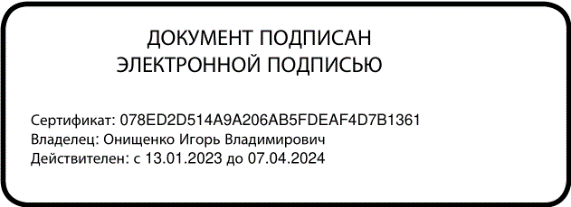 